Committee StaffElliott Lynn, Counsel Rick Arbelo, Senior Policy AnalystKevin Kotowski, Policy AnalystChima Obichere, Finance Unit HeadJohn Basile, Senior Financial Analyst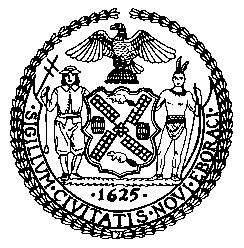 THE COUNCIL OF THE CITY OF NEW YORKCOMMITTEE REPORT OF THE INFRASTURCTURE DIVISION Jeffrey Baker, Director, Legislative DivisionTerzah N. Nasser, Deputy Director, Infrastructure DivisionCOMMITTEE ON TRANSPORTATON Hon. Ydanis Rodriguez, Chair September 9, 2020Oversight: DOT’s Response to COVID-19 and the Open Streets Program INT NO. 2051: 	By Council Members Matteo and Borelli (by request of the Staten Island Borough President)TITLE: 	A Local Law in relation to establishing permit requirement s for private streets to be mapped in Staten Island. ADMIN. CODE: 				Amends section 28-105.1.INT NO. 2052: 	By Council Members Matteo and Borelli (by request of the Staten Island Borough President)TITLE: 	A Local Law in relation to defining and regulating private streets in Staten Island. ADMIN. CODE: 	Amends subchapter 1 of chapter 1 of title 19 by adding new section 19-159.5; and amends section 25-102.INTRODUCTION 	On September 9, 2020, the Committee on Transportation, chaired by Council Member Ydanis Rodriguez, will hold an oversight hearing regarding the New York City (NYC) Department of Transportation’s (DOT) response to the novel coronavirus (COVID-19) pandemic and the Open Streets Program. In addition, the Committee will hear two bills related to private streets: Int. No. 2051 and Int. No. 2052, both introduced by Council Member Steven Matteo, by request of the Staten Island Borough President. Int. No. 2051 is a local law in relation to establishing permit requirements for private streets to be mapped in Staten Island, and Int. No. 2052 is a local law in relation to defining and regulating private streets in Staten Island. Witnesses invited to testify include the NYC Department of Transportation (DOT), the NYC Police Department (NYPD), transportation advocates, community groups, chambers of commerce, advocates for the disabled, and other interested parties.BACKGROUNDCOVID-19	COVID-19, named by the World Health Organization (WHO), is the infectious disease caused by the most recently identified coronavirus, SARS-CoV-2. It is part of a larger family of viruses named coronaviruses that cause illness in animals and humans. In humans, a number of coronaviruses are known to cause respiratory infections, ranging in severity from a mild common cold to more harsh diseases, such as the Middle East Respiratory Syndrome, known as “MERS,” or the Severe Acute Respiratory Syndrome, known as “SARS.” In 2019, COVID-19 was identified in an outbreak of respiratory illness that was initially identified in Wuhan, Hubei Province, China. Since then, COVID-19 has had a monumental effect on the world, rapidly spreading across the globe. As a result of this impact and the number of countries affected, on March 11, 2020, the WHO declared COVID-19 a pandemic. While the initial transmission of COVID-19 may possibly have been from animal-to-person, it began to spread rapidly from person-to-person, largely, it is believed, through respiratory droplets from those infected and via surface areas touched by a person infected with the virus. As a result, during the height of the pandemic and continuing in some places now, the number of cases increased, drastically impacting the number of hospitalizations, deaths, number of individuals recovered and more. Symptoms experienced may be mild to severe based on the specific individual that has contracted the illness, with individuals commonly showing symptoms such as a fever, cough, and difficulty breathing, along with muscle aches/pains, fatigue, and a decrease in appetite. Less common symptoms include headache, runny nose, sore throat, vomiting, and diarrhea. Notably, recent studies have suggested that people who are not showing symptoms (asymptomatic cases) may also spread the virus. Preliminary information suggests that older adults and people with underlying health conditions or compromised immune systems are potentially at a higher risk of severe illness from the virus. In addition, travelers returning from communities with ongoing spread, and those in close contact with persons with COVID-19, like healthcare workers, have seen high reported cases of COVID-19. Notwithstanding the above, since symptoms can vary in severity, there still have been deaths among younger adults with no known serious medical conditions. As of August 31, 2020, the United States (U.S.) Centers for Disease Control and Prevention (CDC) has reported that there are approximately 55 deaths per 100,000 people in the U.S.In an effort to stem the spread of COVID-19 in the U.S., the CDC issued guidelines that promote social distancing, quarantine, and isolation. Social distancing is the practice of people keeping a safe space between themselves and other people who live outside of their home. As COVID-19 spreads mainly among people who are in close contact for a prolonged period, with spread occurring when an infected person coughs, sneezes, or talks, and respiratory droplets land in other peoples’ mouths or noses, the CDC guidelines continue to recommend that people take the following social distancing steps: Stay at least six feet (two meters) from other people; Do not gather in groups;Stay out of crowded places and avoid mass gatherings;In addition to social distancing, everyday preventative actions should be practiced, including wearing masks, avoiding touching the face with unwashed hands, and frequently cleaning your hands with soap and water for at least 20 seconds. Along with social distancing, quarantine and isolation may be required. Quarantine is the practice of keeping people who might have been exposed to COVID-19 separated from other individuals. The CDC recommends staying at home until 14 days after someone has had contact with COVID-19. Isolation is when someone is sick or tested positive for COVID-19 without symptoms away from others, even in their own home. For those who are sick or think they have COVID-19, the CDC recommends isolation until after: at least 10 days since symptoms first appeared; at least 24 hours with no fever without fever-reducing medications; and symptoms have improved.New York City During the COVID-19 Pandemic  In the U.S., cases have been reported in all 50 states, with New York State and NYC being particularly impacted by COVID-19. Although numbers have decreased in New York State, COVID-19 remains a serious problem. For the U.S., as of August 31, 2020, the CDC reported that there were 5,972,356 total COVID-19 cases, with 182, 622 deaths. In the past 7 days, as of August 31, 2020, there were 289,865 total cases in the U.S., signifying that this virus is still very much actively spreading. For New York State, excluding NYC, as of August 31, 2020, there were 200,131 total cases of COVID-19, with 8,951 total deaths from COVID-19, accounting for approximately 80 deaths per 100,000 people. NYC quickly became one of the hardest-hit areas of the world. The CDC reports that as of August 31, 2020, there were 234,969 total cases of COVID-19, with 23,695 total deaths related to COVID-19. NYC, according to the CDC, has the highest death rate per 100,000 people as compared to all 50 states and additional territories in the U.S., with 282 deaths per 100,000 people. As a result of the impact the pandemic has had on NYC, and the daily increases to the total number of COVID-19 cases and deaths, there is a need to implement strategies that aim to encourage social distancing measures and decrease infection rates, and ultimately, ensure that the people of New York are safe and able to effectively continue life. DOT’s Response to COVID-19	DOT’s goal is to provide for safe, efficient, and environmentally responsible movement of people and goods in NYC. In addition, DOT is tasked with maintaining and enhancing the transportation infrastructure that is important to ensuring their users maintain their economic vitality and quality of life. The steps that they take to ensure this include: providing safe, efficient and environmentally responsible movement of pedestrians, goods and vehicular traffic on streets, highways, bridges and waterways in NYC; improving traffic mobility throughout NYC; maintaining NYC’s infrastructure; encouraging mass transit use and other modes of transportation; and holding traffic safety educational programs. DOT’s over 5,000 employees manage an annual operating budget of $900 million and a five-year $10.1 billion capital program, while also overseeing 6,000 miles of streets and highways, 12,000 miles of sidewalks, and 794 bridges and tunnels.	Due to the COVID-19 pandemic, DOT has modified its services and implemented a number of measures, including:Modifying the Staten Island Ferry service, including providing weekday departures every 15 minutes at peak times during the morning and evening rush hours, requiring passengers to wear face coverings at all times within terminals and aboard the ferry, and only allowing Lower Level Boarding to those who use wheelchairs and people with bicycles. Overseeing NYC’s Open Restaurant Program, which is an effort to implement citywide expanded outdoor seating options for food establishments to ensure that people are adequately social distancing, while allowing for businesses the ability to continue to operate despite difficult economic times. Restaurants are required by the DOT to meet a number of criteria, including adequate protective barriers in the roadway, if roadway seating is being provided; providing customers with accessibility options; and ensuring social distancing measures are being taken.Providing a pay-by-cell option for on-street parking that utilizes contactless payment in an effort to reduce exposure for customers and its workforce. The ParkNYC app allows customers to pay for parking from a pre-loaded wallet. In addition, the ParkMobile app allows individuals to park for individual parking sessions.Limiting interaction with the public at its Office of Permit Management and Office of Construction Control and Mitigation in an effort to reduce exposure to COVID-19. As part of this, the offices have implemented a host of mandatory procedures, including mandating all permit requests be submitted online, mandating that any permit issued by DOT for work performed in the street be current, and requiring expired permits be renewed.Issuing temporary citywide on-street parking permits to hospitals and other critical healthcare providers for them to distribute to their frontline staff.Revising its parking permit process, temporarily closing its Parking Permits and Customer Service call center and office in Long Island City, and accepting NYC Parking Permits for People with Disabilities (NYC PPPD), New York State Hangtag applications, Permanency Vehicle Change requests, and Clergy Parking Permit applications via mail. In addition, the DOT has extended the permit expiration for all NYC PPPD, Temporary PPPD and Clergy Parking Permits that expired, or will expire in 2020.Suspending: sidewalk violation issuance, repairs (except for emergencies); and traffic studies.Reducing the implementation of bus, pedestrian and bike infrastructure projects currently in process. andInstalling temporary bicycle parking near hospitals to ensure healthcare workers who are traveling via bike to and from work can find parking.In addition to the numerous measures that DOT has taken to ensure that people are adequately socially distancing, and ensuring their own workforce remains safe and healthy during this pandemic, DOT has played a significant role in expanding the amount of open space for people living, working and operating businesses in NYC through its Open Streets Program.DOT’s Open Streets Program	On May 2, 2020, DOT began to implement its Open Streets Program in NYC. This was shortly after an April 24, 2020 NYC Council Committee on Transportation hearing on Int. No. 1933, a Local Law in relation to requiring DOT to provide additional street space to pedestrians and cyclists on no less than 75 miles of streets while COVID-19 social distancing requirements were in place. Officials from DOT and the NYPD provided testimony on the bill and the idea of an open streets program, with concerns that such a program would not be enforceable in a safe and effective manner, and that NYC, as compared to other jurisdictions that have implemented a similar open streets program, has unique challenges that would impact implementation. Although concerns were noted, shortly after the hearing, the Mayor and Speaker Corey Johnson  announced that the city would be implementing an Open Streets Program, opening 100 miles of streets (an increase from the bill’s original 75 miles) to allow for greater social distancing during the COVID-19 pandemic.	NYC’s Open Streets Program allows for streets to be closed off to vehicle through-traffic, and “open” for pedestrians and cyclists during the day from 8am to 8pm (unless otherwise noted). When in effect, vehicle traffic is limited to local deliveries, pick-ups/drop-offs, necessary city service vehicles, utility vehicles and emergency vehicles only. Streets are chosen based on a number of criteria by DOT, with requests for Open Streets being fielded from residents. Through collaboration with the Mayor’s Office, the NYC Council, NYPD, the Department of Parks and Recreation, Business Improvement Districts (BIDs), and local community organizations, the Open Streets program has been a step forward in allowing residents to go outside while properly social distancing during this time.	The Open Streets Program, in addition to opening streets in communities throughout NYC, also allows for temporary outdoor seating options for food establishments in NYC. The Open Restaurants aspect of the program allows food establishments to apply online and self-certify to utilize the sidewalk or curb lane adjacent to their business. In addition to allowing for food establishments to utilize these open streets and/or sidewalks, community based organizations, BIDs or groups of three or more restaurants on a single block can join together to apply for weekend-only outdoor dining on open streets, with expanded seating from 5pm to 11pm on Friday nights, and noon to 11pm on Saturdays and Sundays. This expanded seating is slated to last until October 31, 2020. The Open Streets program also has a component ensuring that people could get out and cool off during the heat of the summer months by identifying certain streets via the web as “Cool Streets” with cooling features, such as spray caps on hydrants, having been implemented on open streets. Another program, Open Streets: Play, which ran through September 4th, was managed by partners including Fresh Air Fund, Building Healthy Communities, Street Lab and the PAL, complements the other programs by indicating where children were able to participate in a variety of free programming designed to meet social distancing guidelines.Status of Open Streets Program When the Open Streets Program was launched in May, it encompassed a little over seven miles of streets across the five boroughs. These initial open streets were either within or adjacent to parks. On June 24, 2020, less than two months after the initial implementation of the program, the city announced that it had designated a total of 67 miles of open streets. Many of the open streets are located in neighborhoods with high rates of COVID-19 infections. Additionally, as part of the open streets program, the City established eighteen miles of temporary protected bike lanes. The City used markings, barrels, signage, and other barriers to cordon off the temporary protected bike lanes from vehicular traffic.Despite the popularity of open streets and the City’s initial success of quickly selecting streets for participation, the program seems to have stalled. A recent report by Transportation Alternatives, found that only 68.74 miles of the promised 100 miles had been designated as open streets with those participating in the program having an average length of 0.22 miles.  Additionally, the report found that the City’s Open Streets Program lacked “vision” and “ambition” and that it was a “disconnected network of public space islands with management challenges.” Some of the recommendations found in the report call for the City to expand the Open Streets program, ensure that the opened streets are connected to car-free bus-and bike-ways, and that they should be made permanent. Another recommendation found in the Transportation Alternatives report calls on the City to reinforce open streets with immovable materials so that they cannot be removed. Some recent media reports have indicated that some of the wooden barriers currently used to delineate open streets are either moved or torn-down by drivers.  A survey conducted by Streetsblog in July, found that 57 percent of 112 blocks surveyed in Brooklyn, that were supposed to be part of the Open Streets program, were not even closed to traffic.  The survey also found that this problem was exacerbated in communities of color, where only 12 percent of the blocks in the Open Streets program were closed to traffic, while that number was determined to be 70 percent in predominately-white neighborhoods. Private Streets in NYCNYC has approximately 2,715 privately owned, undedicated streets throughout the five boroughs. There are approximately: 1,589 private streets in Staten Island; 441 in the Bronx; 336 in Queens; 334 in Brooklyn; and 15 in Manhattan. Of the more than 2,700 private streets, 2,477 are unmapped and 238 are mapped. About 2,530 are constructed streets, with 165 being partially constructed and 19 being pedestrian ways. Pursuant to State law, a certificate of occupancy generally may not be issued to a new building if it is not on a mapped street, unless an exception is granted to the applicant upon appeal to the New York City Board of Standards and Appeals. Private streets may offer some benefits to their residents, including resident-only parking. However, private streets do not receive any of the normal services provided by the City, including paving and snow clearing. Instead, residents and homeowners are responsible for the maintenance and repair of their streets. In some cases, the increasing expense of maintaining these streets is not only creating financial problems for many homeowners, but has resulted in private streets falling into disrepair. The problems associated with the maintenance and upkeep of private streets, especially in Staten Island, have caused some to call on the city to stop allowing the creation of any new private streets.   ANALYSIS OF INT. NO. 2051	Int. No. 2051 establishes permit requirements for private streets to be mapped in Staten Island. The bill amends section 28-105.1 of the administrative code of the city of New York, as amended by local law 141 of the year 2013. Section one of Int. 2051 would add constructing a private street to be mapped to the list of actions that may not be taken without a permit issued by the Commissioner of the Department of Buildings. Section two of Int. 2051 provides that the bill would take effect 120 days after it becomes law. ANALYSIS OF INT. NO. 2052	Int. No. 2052 would impose maintenance and snow-plowing obligations on the owners of private streets in Staten Island, and would set forth a process to ensure that new private streets to be mapped in Staten Island meet the city’s safety and regulatory standards and are placed on the city map in accordance with State law. Int. No. 2052 amends subchapter 1 of chapter 1 of title 19 of the administrative code of the city of New York to add a new section 19-159.5, and amends section 102 of title 25 of the administrative code of the city of New York. Section one of Int. No. 2052 amends the administrative code to create a new section 19-159.5. Subdivision a of section one of Int. No. 2052 bill would define “emergency vehicle,” “covered private street,” and “private street to be mapped.” Subdivision b provides that consistent with State law, private streets to be mapped must be placed on the city map prior to the issuance of a certificate of occupancy. Subdivision c of section one would require a permit from the commissioner of the Department of Buildings prior to the construction of a private street. Subdivision d sets out a process by which the Department of Transportation must review and comment on proposals for private streets, including requirements for such proposals. Subdivisions e and f set out the requirements for owners of private streets to be mapped, including required approvals, notices, and permits. Subdivision g sets out the continuing obligations of an owner of a private street regarding paving, and snow and ice removal standards. Subdivision h would require that the Department of Transportation issue a violation to the owner or owners of a private street if such street is found not to have met the paving or maintenance standards required by the section. Subdivision i sets out civil penalties for owners of private streets that fail to bring such streets into compliance with the requirements of this section. Section two of Int. No. 2052 amends section 102 of title 25 of the administrative code to provide that all private streets must be located and laid out on the city map. Section three of Int. No. 2052 provides that the bill would take effect 120 days after it becomes law. This Page intentionally left blankInt. No. 2051By Council Members Matteo and Borelli (by request of the Staten Island Borough President)..TitleA Local Law to amend the administrative code of the city of New York, in relation to establishing permit requirements for private streets to be mapped in Staten Island. ..BodyBe it enacted by the Council as follows:	Section 1. Section 28-105.1 of the administrative code of the city of New York, as amended by local law 141 for the year 2013, is amended to read as follows:	§ 28-105.1 General. It shall be unlawful to construct, enlarge, alter, repair, move, demolish, remove or change the use or occupancy of any building or structure in the city, to change the use or occupancy of an open lot or portion thereof, to construct a private street to be  mapped, as defined in section 19-159.5, or to erect, install, alter, repair, or use or operate any sign or service equipment in or in connection therewith, or to erect, install, alter, repair, remove, convert or replace any gas, mechanical, plumbing, fire suppression or fire protection system in or in connection therewith or to cause any such work to be done unless and until a written permit therefore shall have been issued by the commissioner in accordance with the requirements of this code, subject to such exceptions and exemptions as may be provided in section 28-105.4.	§ 2. This local law shall take effect 120 days after it becomes law, except that the department of buildings shall take such measures as are necessary for its implementation, including the promulgation of rules, before such date.This Page intentionally left blankInt. No. 2052By Council Members Matteo and Borelli (by request of the Staten Island Borough President)..TitleA Local Law to amend the administrative code of the city of New York, in relation to defining and regulating private streets in Staten Island...Body Be it enacted by the Council as follows:	Section 1. Subchapter 1 of chapter 1 of title 19 of the administrative code of the city of New York is amended to add a new section 19-159.5 to read as follows:	§ 19-159.5 Duties and obligations of property owner and department with respect to private streets to be mapped and covered private streets.	a. As used in this section:	1. The term "emergency vehicle" shall mean every authorized emergency vehicle as defined in section one hundred and one of the vehicle and traffic law.	2. The term "covered private street" shall mean any street or road within the borough of Staten Island under private ownership, including a private street to be mapped that will remain under private ownership after issuance of a temporary or final certificate of occupancy, that provides vehicular access to the main front entrance of an existing building or structure and is necessary for emergency vehicles to traverse in order to provide timely emergency services.	3. The term "private street to be mapped" shall mean any street or road not already mapped, within the borough of Staten Island, under private ownership, to be planned or incorporated as part of a new residential development, or which fronts such new residential development, and which, regardless of secondary access from other adjoining streets, will provide emergency vehicle access to the main front entrance of more than two existing or proposed buildings with a total of four or more dwelling units. All requirements imposed by this section on covered private streets shall apply to private streets to be mapped that have been mapped and remain under private ownership. 	b. Consistent with the provisions of section thirty-six of the general city law, and notwithstanding section 25-102, private streets to be mapped shall be duly placed on the city map prior to the issuance of a new certificate of occupancy.	c. No private street to be mapped or supporting infrastructure shall be constructed or opened unless a permit has been issued by the department of buildings pursuant to section 28-105.1 and 28-108.2. Private streets to be mapped shall include a roadway, sidewalk, and curb as applicable pursuant to department specifications.d. The department shall review and formally comment on the following submissions by owners of a private street to be mapped prior to the issuance of department or any other agency permits or approvals:1.  A preliminary proposal in consultation with the department and all other responsible city agencies for the mapping of private streets to be mapped pursuant to section 197-c of the charter.2. A draft alteration map in compliance with the department’s street design guidelines, the regulations of the department of city planning governing the city map change process, and the review procedures promulgated by the topographical bureau of the office of the borough president.	3.  A draft builder's pavement plan in accordance with the department of buildings requirements and the department’s standards and specifications. e. After the mapping of a private street to be mapped pursuant to section 197-c of the charter, the owner of the private street to be mapped shall:1. Obtain approval of the final builder's pavement plan from the department of buildings in accordance with the department’s standards and specifications. 2. Obtain a permit from the department and all other responsible agencies for required street infrastructure including water mains, hydrants, utilities and street signage.3. Submit to the department and all other responsible city agencies, certified copies of all required documents filed with the applicable office of the county clerk and previously approved by the department and other responsible city agencies as to form and content including: dedication of public use declaration, public ingress and egress easements, utility easements, maintenance declaration for the private street to be mapped, homeowners association affidavit, approved fire-fighting access site plan, fire hydrant location, and water main plan approved by the fire department.	f. Prior to the application for a temporary or final certificate of occupancy, the owner of a private street to be mapped shall: 	1. Obtain confirmation from the department and all other responsible agencies that, pursuant to an inspection, the roadway is consistent with the department’s requirements, the department’s design guidelines, and the design approved by the city planning commission, and that the roadway as constructed will not inhibit the movement of emergency vehicles over the prepared roadway, and is in accordance with the fire department rules and requirements. 2. Notify the city, in a form prescribed by the department and approved by the law department, whether the street will remain private, be dedicated for public use pursuant to a public easement, or whether the owner intends to transfer to the city its fee simple absolute interest in the private street to be mapped, and the city has agreed to accept said interest, free and clear of any encumbrances deemed unacceptable by the city. Notification should be consistent with conditions approved by the city planning commission.	3. Execute a mapping agreement, including department acceptance and deed transfers, when applicable, for the private street to be mapped, with the city law department. 	4. Submit to the department, if applicable, amended easements, declarations, affidavits and approved plans, as required by paragraph 3 of subdivision e, filed with the applicable office of the county clerk based on ownership and final as-built conditions. 	5. Submit to the department filed deed restrictions for all buildings or structures accessed from the private street to be mapped identifying restrictions, covenants, easements and owner's responsibilities with respect to the private street to be mapped.	6. Submit to the department all proposed tax lots apportioned with the department of finance, creating a separate street tax lot for street areas when not being deeded to the city. 	7. Submit to the department and topographical bureau of the office of the borough president final signoffs of mapping agreement and final approved alteration map plat. 	8. Submit to the department approval from the NYS office of the attorney general for homeowner's association offering plan. 	9. Affix titles and county clerk filing references for all documents required by subdivision f of this section on all applications for and copies of temporary and final certificates of occupancy prior to issuance by the department of buildings. 	g. The owner(s) of all covered private streets shall:	1. Pave and maintain the surface of the covered private street according to the department’s standards, specifications and design guidelines and maintain the structural integrity required by the fire code to support the immediate and deliberate movements of emergency vehicles over the covered private street.2. Maintain and enforce all required signage and house numbering, pursuant to responsible agency requirements and approved required parking locations and restrictions to permit the safe delivery of emergency services.3. Remove snow and ice from the covered private street whenever the accumulated snowfall in any twelve hour period exceeds two inches, to be completed within twelve hours after the precipitation ceases to fall, except that in the event of a blizzard, ice storm, or winter storm warning issued by the National Weather Service for the area, the owner shall have forty-eight hours after the precipitation ceases to fall.	h. Whenever the department shall determine that a covered private street is in need of paving or maintenance in order to comply with paragraph 1 of subdivision g of this section, it shall issue a violation order to each of the owners of the covered private street to perform such work. Such order shall specify the nature of the noncompliance, the work to be performed and a reasonable time for compliance, provided that the time for compliance shall be a minimum of 75 days. The department shall, by appropriate regulations, provide for a reinspection by a different departmental inspector than the inspector that conducted the first or original inspection upon request of the property owner to the appropriate borough office. Where appropriate, the department shall notify the property owner(s) of the date of reinspection at least five days prior to the reinspection date. Such inspector undertaking the reinspection shall conduct an independent inspection of the property without access to the reports from the first inspection. The inspector conducting the reinspection shall file a new report and the department shall issue a new order to the owner specifying the results of the reinspection and defects by type. The owner(s) of a covered private street shall not be responsible for remedying any defect which was caused by the city, its agents or any contractor employed by the city during the course of a city capital construction project.	i. Civil Penalties.1. Owners of covered private streets in violation of paragraph 1 of subdivision g of this section that fail to bring their covered private street(s) into compliance with the terms of the violation order shall be subject to a civil penalty of three dollars per foot of length of such covered private street on the owner’s property for the first violation, six dollars per foot of length of such  covered private street on the owner's property for the second violation within a twelve-month period, nine dollars per foot of length of such covered private street on the owner's property for the third violation within a twelve-month period. Each month in which an owner remains in violation of paragraph 1 of subdivision g shall be deemed a separate violation. The length of each covered private street on the owner’s property in violation of this section shall be the cumulative length of the entire street from intersection to intersection, or cul-de-sac, along the street lines on both sides of the non-complying street.2. An owner of a covered private street that violates paragraph 2 of subdivision g of this section shall be subject to a civil penalty of two hundred fifty dollars. Each month in which an owner remains in violation shall be deemed a separate violation.3. An owner of a covered private street that violates paragraph 3 of subdivision g of this section shall be subject to a civil penalty of two dollars per foot of length of such covered private street on the owner’s property for the first violation, four dollars per foot of length of such covered private street on the owner's property for the second violation within a twelve-month period, and six dollars per foot of length of such  covered private street on the owner's property for the third violation within a twelve-month period. The length of each street in violation of this section shall be calculated in the same manner as in paragraph 1 of subdivision i.	§ 2. Section 25-102 of the administrative code of the city of New York is amended to read as follows:There shall be located and laid out on the city map all parks, playgrounds, streets, courtyards abutting streets, bridges, tunnels and approaches to bridges and tunnels, and improvements of navigation in accordance with bulkhead and pierhead lines established pursuant to section seven hundred five of the charter. Private streets shall also be located and laid out on the city map pursuant to general city law. The width and grades of all streets so located and laid out shall be indicated thereon.	§ 3. This local law shall take effect 120 days after it becomes law, except that the department of transportation shall take such measures as are necessary for its implementation, including the promulgation of rules, before such date.  This Page intentionally left blankAPPENDIXLOCATION OF OPEN STREETSSource: New York City Department of TransportationBronx Open Streets Locations:Brooklyn Open Streets Locations:Manhattan Open Streets Locations:Queens Open Streets Locations:Staten Island Open Streets Locations:Open StreetFromToTypeLocation or Partner169th St3rd AveWebster AveFull Block Everyday 8am-8pmClaremontAlexander Ave 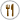 Bruckner BlvdE 134th StOpen Streets: Restaurants Saturdays 12pm-9:30pmThird Ave BIDArthur Ave E 188th StCrescent AveOpen Streets: Restaurants Fridays 6pm-10pm, Saturdays 6pm-10pm, Sundays 1pm-9:30pmBelmont BIDBoston RdE 180th StBronx Park SFull Block Everyday 8am-8pmRiver ParkBronx Park SBoston RoadBryant AveFull Block Everyday 8am-8pmRiver ParkCedar Ave W Fordham RdLanding RdOpen Streets: Restaurants Fridays 5pm-11pm, Saturdays & Sundays 12pm-11pmSalsa Con FuegoClay AveE 173rd StClaremont ParkwayFull Block Everyday 8am-8pmClaremont ParkCreston AveFordham RoadKingsbridge RdFull Block Everyday 8am-8pmFordham HeightsCromwell AveMcClellan StJerome AveFull Block Everyday 8am-8pmConcourseCromwell Ave 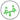 McClellan StJerome AveOpen Streets: Play 10am-4pmFresh Air FundCrotona PkwyBronx Park SE 180th StFull Block Everyday 8am-8pmCrotonaE 140th St 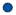 Brook AveWillis AveFull Block Everyday 8am-8pmCool StreetsMott HavenE 148th StWillis AveBergen AveFull Block - Partner Weekdays 10am-6pm3rd Ave BIDForest AveE 156th StWestchester AveFull Block Everyday 8am-8pmCaptain Rivera PlaygroundGrant AveE 170th StE 169th StFull Block Everyday 8am-8pmGrant ParkHolland AveBoston RdS Oak DrFull Block Everyday 8am-8pmEast BronxJackson Ave E 143rd StE 147th StFull Block Everyday 8am-8pmCool StreetsSt. Mary's ParkJohnson Ave W 235th StW 236th StOpen Streets: Restaurants Sundays 12pm-9pmKingsbridge-Riverdale-Van Cortlandt Development CorporationMcClellan StRiver AveCromwell AveFull Block Everyday 8am-8pmConcourseNelson AveFeatherbed LnMacombs RdFull Block Everyday 8am-8pmMorris HeightsOak Tree PlHughes AveQuarry PlFull Block Everyday 8am-8pmQuarry BallfieldsOak Tree Pl Hughes AveQuarry RdOpen Streets: Play 10am-4pmFresh Air FundRandall AveOlmstead AveHavemeyer AveFull Block Everyday 8am-8pmCastle HillReservoir Oval EastBainbridge AveReservoir PlFull Block Everyday 8am-8pmWilliamsbridge OvalReservoir Oval WestBainbridge AveReservoir PlFull Block Everyday 8am-8pmWilliamsbridge OvalTibbett AveW 238th StW 232nd StFull Block Everyday 8am-8pmKingsbridgeTrinity Ave E 166 StE 161 StFull Block Everyday 8am-8pmCool StreetsMorrisianaW 236th StHudson Manor TerrIndependence AveFull Block Everyday 8am-8pmRiverdale PlaygroundW 238th StTibbett AveIrwin AveFull Block Everyday 8am-8pmKingsbridgeWillis AveE 147th StE 148th StFull Block - Partner Weekdays 10am-6pm3rd Ave BIDYates AveBurke AveAdee AveFull Block Everyday 8am-8pmAllertonOpen StreetFromToTypeLocation or Partner1st PlSmith StHenry StFull Block Everyday 8am-8pmCarroll Gardens21st St3rd Ave7th AveFull Block Everyday 8am-8pmSunset Park38th StDahill Rd15th AveFull Block Everyday 8am-8pmDome Playground4th PlSmith StHenry StFull Block Everyday 8am-8pmCarroll Gardens4th St5th Ave4th AveFull Block - Partner 10am-6pmPark Slope 5th Ave BID5th Ave Dean StPark PlOpen Streets: Restaurants Saturdays 11am-10pmPark Slope 5th Ave BID5th Ave 40th St41st StOpen Streets: Restaurants Fridays 5pm-11pm, Saturdays & Sundays 2pm-11pmSunset Park BID5th Ave President St3rd StOpen Streets: Restaurants Saturdays 11am-10pmPark Slope 5th Ave BID5th Ave 10th St13th StOpen Streets: Restaurants Saturdays 11am-10pmPark Slope 5th Ave BID5th Ave 45th St47th StOpen Streets: Restaurants Fridays 5pm-11pm, Saturdays & Sundays 2pm-11pmSunset Park BID5th Ave Sterling PlBerkeley PlOpen Streets: Restaurants Saturdays 11am-10pmPark Slope 5th Ave BID61st St 7th Ave8th AveOpen Streets: Restaurants Fridays, Saturdays & Sundays 5pm-11pm99 Favor Taste6th Ave44th St51st StFull Block Everyday 8am-8pmSunset Park6th Ave 44th St45th StOpen Streets: Play 10am-4pmFresh Air FundAnchorage Pl Water StPearl StOpen Streets: Restaurants Fridays 3pm-9pm, Saturdays & Sundays 12pm-9pmDUMBO BIDArlington PlHalsey StFulton StFull Block - Partner Thursdays 10am-2pmBed Stuy Gateway BIDBerry StN 12thBroadwayFull Block Everyday 8am-8pmNorth Brooklyn Open Streets Community CoalitionBlake AveRockaway AvePowell StFull Block Everyday 8am-8pmBrownsvilleBlake Ave Miller StHindsdale StFull Block Everyday 8am-8pmCool StreetsEast New YorkBragg StAve VAve YFull Block Everyday 8am-8pmSheepshead BayCadman Plaza EastJohnson StTillary StFull Block Everyday 8am-8pmKorean War Veterans PlazaCarlton AveFlatbush AveDean StFull Block Mondays through Thursdays 8am-8pm & Fridays 8am-4pmProspect Heights Neighborhood Development Council, Inc.Carroll StCourt StSmith StFull Block Everyday 8am-8pmCarroll ParkChester AveFt. Hamilton ParkwayChurch AveFull Block Everyday 8am-8pmKensingtonColumbia PlJoralemon StState StFull Block Everyday 8am-8pmBrooklyn HeightsCongress StClinton StHenry StFull Block Everyday 8am-8pmCobble Hill ParkDock St Front StWater StOpen Streets: Restaurants Fridays 3pm-9pm, Saturdays & Sundays 12pm-9pmDUMBO BIDDriggs AveMonitor StMeeker AveFull Block Everyday 8am-8pmNorth Brooklyn Open Streets Community CoalitionDumont AveThomas Boyland StStrauss StFull Block Everyday 8am-8pmBetsy Head ParkE 16th StAve RMoore PlFull Block Everyday 8am-8pmHomecrestE 32nd StSnyder AveChurch AveFull Block Everyday 8am-8pmEast FlatbushEllery StBroadwayBeaver StFull Block Everyday 8am-8pmBushwickFlatbush AveGrand Army PlazaOcean AveProtected Bike Lane Everyday 24/7Prospect ParkFulton StMarcy AveBrooklyn AveFull Block Everyday 8am-8pmBed StuyGraham Ave Skillman AveConselyea StOpen Streets: Restaurants Fridays 5pm-11pm, Saturdays & Sundays 12pm-11pmConcord HillGrand StRoebling StMarcy AveFull Block Everyday 8am-8pmNorth Brooklyn Open Streets Community CoalitionGrattan StMorgan AveBogart StFull Block - Partner Wednesdays through Sundays 10am-8pmPine Box Rock Shop/BushwickHall StPark AveMyrtle AveFull Block Everyday 8am-8pmClinton HillHenry St Lorraine StBay StFull Block Everyday 8am-8pmCool StreetsRed Hook Recreation CenterHoyt St Pacific StState StOpen Streets: Restaurants Fridays, Saturdays & Sundays 5pm-11pmAtlantic Avenue BIDHumboldt StMoore StFlushing AveFull Block Everyday 8am-8pmBushwickJefferson AvePatchen AveMalcolm X BlvdFull Block - Partner Everyday 8am-8pm700 Jefferson Avenue Block AssociationJoralemon StHicks StFurman StFull Block Everyday 8am-8pmBrooklyn HeightsLeonard StMontrose AveBoerum StFull Block Everyday 8am-8pmSternberg ParkLincoln PlWashington AveBedford AveFull Block Everyday 8am-8pmProspect HeightsLivonia AveJunius StPowell StFull Block Everyday 8am-8pmBrownsvilleMacon StArlington PlTompkins AveFull Block Everyday 8am-8pmBed-StuyMain St Water StPlymouth StOpen Streets: Restaurants Fridays 3pm-9pm, Saturdays & Sundays 12pm-9pmDUMBO BIDMontague StHicks StPierrepont PlFull Block Everyday 8am-8pmBrooklyn HeightsMontague St Clinton StPierrepont PlOpen Streets: Restaurants Fridays 5pm-10pm, Saturdays & Sundays 12pm-10pmMontague St BIDMoore Pl16th St17th StFull Block Everyday 8am-8pmHomecrestMoore StHumboldt StBushwick AveFull Block Everyday 8am-8pmBushwickN 3rd StKent AveMetropolitan AveFull Block Everyday 8am-8pmWilliamsburgN Elliott Pl Park AveFlushing AveFull Block Everyday 8am-8pmCool StreetsCommodore Barry ParkNassau StBanker StLorimer StFull Block Everyday 8am-8pmNorth Brooklyn Open Streets Community CoalitionNewkirk AveConey Island AveArgyle RdFull Block - Partner Tuesdays, Thursdays & Sundays 11am-8pmFlatbush Development CorporationNoll StEvergreen AveCentral AveFull Block Everyday 8am-8pmGreen Central Knoll ParkPacific StSmith StNevins StFull Block Everyday 8am-8pmBoreum HillPark PlNew York AveKingston AveFull Block Everyday 8am-8pmCrown HeightsPark Pl New York AveKingston AveOpen Streets: Play 10am-4pmFresh Air FundProspect PlNew York AveBrooklyn AveFull Block Everyday 8am-8pmCrown HeightsRaleigh PlChurch AveMartense StFull Block Everyday 8am-8pmEast FlatbushReed StConover StVan Brunt StFull Block - Partner 12pm-8pmRed Hook Business AllianceReed St Conover StVan Brunt StOpen Streets: Restaurants Fridays 5pm-10pm, Saturdays & Sundays 12pm-9pmRed Hook Business Alliance/Hometown BBQRussell StNassau AveDriggs AveFull Block Everyday 8am-8pmNorth Brooklyn Open Streets Community CoalitionS 9th StBerry StDriggs AveFull Block Everyday 8am-8pmWilliamsburgS Portland AveS Elliot StDekalb AveFull Block Everyday 8am-8pmFort GreeneSackman StTruxton StFulton StFull Block Everyday 8am-8pmCallahan-KellySchnectady AveEastern PkwyEmpire BlvdFull Block Everyday 8am-8pmCrown HeightsSharon StMorgan AveOlive StFull Block Everyday 8am-8pmCooper ParkSmith StAtlantic AveFulton StProtected Bike Lane Everyday 24/7Downtown BrooklynSomers StRockaway AveFulton StFull Block Everyday 8am-8pmBed-StuySt. Marks Pl3rd Ave4th AveFull Block Everyday 8am-8pmBoerum HillStanley AveVermont AveVanSiclen AveFull Block Everyday 8am-8pmEast New YorkStanley AveScheneck AveAshford StFull Block Everyday 8am-8pmEast New YorkState StNevins StSmith StFull Block Everyday 8am-8pmBoerum HillState StColumbia PlWillow PlFull Block Everyday 8am-8pmBrooklyn HeightsSuydam StKnickerbocker AveIrving AveFull Block Everyday 8am-8pmMaria Hernandez ParkTroutman StIrving AveSt. Nicholas AveFull Block Everyday 8am-8pmBushwickUnderhill AveSt. Johns PlBergen StFull Block Mondays through Thursdays 8am-8pm & Fridays 8am-4pmProspect Heights Neighborhood Development Council, Inc.Vanderbilt Ave Pacific StPark PlOpen Streets: Restaurants Fridays 5pm-10pm, Saturdays & Sundays 12pm-10pmProspect Heights Neighborhood Development Council, Inc.W 9th StHenry StHicks StFull Block - Partner Weekdays & Saturdays 9am-7pmRed Hook InitiativeWashington St Front StWater StOpen Streets: Restaurants Fridays 3pm-9pm, Saturdays & Sundays 12pm-9pmDUMBO BIDWest StQuay StGreenpoint AveFull Block - Partner Weekends 10am-6pmBrooklyn Greenway InitiativeWilliams Ave Liberty AveAtlantic AveFull Block Everyday 8am-8pmCool StreetsBrownsvilleWilloughby AveWashington Park StHall StFull Block Everyday 8am-8pmFort GreeneWilloughby StPearl StJay StFull Block - Partner Everyday 8am-7pmDowntown BK PartnershipWillow PlJoralemon StState StFull Block Everyday 8am-8pmBrooklyn HeightsWillow StClark StMiddagh StFull Block Everyday 8am-8pmBrooklyn HeightsWolcott StConover StVan Brunt StFull Block - Partner 10am-3pmGood Shepard ServicesWyckoff StBond StHoyt StFull Block Everyday 8am-8pmNicholas Naquan Heyward ParkWycoff St Nevins St3rd AveFull Block Everyday 8am-8pmCool StreetsBoerum HillOpen StreetFromToTypeLocation or Partner2nd Ave Service RdE 33rd StE 30th StFull Block - Partner Everyday 8am-8pmAlliance for Kips Bay9th Ave W 14th StW 15th StOpen Streets: Restaurants Fridays 5pm-11pm, Saturdays & Sundays 12pm-11pmMeatpacking BIDAmsterdam Ave W 97th StW 110th StOpen Streets: Restaurants Saturdays & Sundays 12pm-9pmColumbus Amsterdam BIDAudubon AveW 183rd StW 193rd StFull Block - Partner Everyday 8am-8pmConnectemosAve BE 6th StE 14th StFull Block Everyday 8am-8pmLoisaida Open Streets Community CoalitionAve B E 2nd StE 3rd StOpen Streets: Restaurants Fridays 5pm-11pm, Saturdays & Sundays 12pm-11pmThe Hairy LemonAve B E 3rd StE 4th StOpen Streets: Restaurants Fridays 5pm-11pm, Saturdays & Sundays 12pm-11pmKC GOURMET EMPANADASBayard St Mott StMulberry StOpen Streets: Restaurants Fridays 5pm-11pm, Saturdays & Sundays 12pm-11pmThe Chinatown BIDBleecker St Mott StBoweryOpen Streets: Restaurants Fridays 5pm-11pm, Saturdays & Sundays 12pm-11pmVon Design LtdBond St Lafayette StBoweryOpen Streets: Restaurants Fridays 5pm-11pm, Saturdays & Sundays 12pm-11pmil BucoBroadwayW 25th StW 28th StFull Block - Partner Everyday 10am-6pmFlatiron 23rd St PartnershipBroadwayBarclay StMorris StProtected Bike Lane Everyday 24/7Financial DistrictBroadwayW 47th StW 53rd StFull Block - Partner Everyday 8am-8pmTimes Square AllianceBroadwayW 42nd StW 41st StFull Block - Partner Everyday 8am-8pmTimes Square AllianceBroadway W 25th StW 28th StOpen Streets: Restaurants Fridays 5pm-11pm, Saturdays & Sundays 12pm-11pmFlatiron 23rd St PartnershipBroadway W 32nd StW 31st StOpen Streets: Restaurants Fridays 5pm-10pm, Saturdays & Sundays 12pm-10pm34th Street PartnershipBroadway W 29th StW 31st StOpen Streets: Restaurants Fridays 5pm-11pm, Saturdays & Sundays 12pm-11pmCasa Nomad restaurant and Akin Hospitality GroupBroadway E 21st StE 22nd StOpen Streets: Restaurants Fridays 5pm-11pm, Saturdays & Sundays 12pm-11pmFlatiron 23rd St PartnershipBroadway W 28th StW 29th StOpen Streets: Restaurants Fridays 5pm-11pm, Saturdays & Sundays 12pm-11pmFlatiron 23rd St PartnershipBroadwayE 21st StE 23rd StFull Block - Partner Everyday 10am-6pmFlatiron 23rd St PartnershipBroadwayW 36th StW 41st StFull Block - Partner Everyday 9am-5pmGarment DistrictBroome St Ludlow StAllen StOpen Streets: Restaurants Fridays 5pm-11pm, Saturdays & Sundays 12pm-11pmLES PartnershipBroome StAllen StLudlow StFull Block - Partner Everyday 12pm-8pmLES PartnershipBroome St Forsyth StEldridge StOpen Streets: Restaurants Fridays 5pm-11pm, Saturdays & Sundays 4pm-11pm303 Canary LLCCanal St Orchard StEssex StOpen Streets: Restaurants Fridays 5pm-11pm, Saturdays & Sundays 12pm-11pmCervo'sChristopher St Waverly Pl7 Ave SouthOpen Streets: Restaurants Fridays 5pm-11pm, Saturdays & Sundays 12pm-11pmKettle of FishCornelia St Bleecker StW 4th StOpen Streets: Restaurants Fridays 5pm-11pm, Saturdays & Sundays 12pm-11pmZouk LTD DBA PalmaDominick StVarick StLittle 6th AveFull Block - Partner Everyday 11am-3pmHudson Sq BIDDoyers StPell StBoweryFull Block - Partner Everyday 10am-7pmChinatown BIDDoyers St BoweryPell StOpen Streets: Restaurants Fridays 5pm-11pm, Saturdays & Sundays 12pm-11pmChinatown BIDDyckman StBroadwaySeaman AveFull Block Everyday 8am-8pmTighe TriangleDyckman St BroadwaySeaman AveOpen Streets: Restaurants Fridays 5pm-11pm, Saturdays & Sundays 12pm-11pmSushi VidaE 101st StPark Ave3rd AveFull Block - Partner Mondays through Thursdays 8am-8pm & Fridays 8am-4pmUptown Grand CentralE 101st St  Park Ave3rd AveOpen Streets: Restaurants Fridays 4pm-8pm, Saturdays & Sundays 12pm-8pmCool StreetsUptown Grand CentralE 114th StManhattan AveFrederick Douglass BlvdFull Block Everyday 8am-8pmHarlemE 115th StPark Ave3rd AveFull Block - Partner Weekdays 2pm-5:30pmConcrete Safaris/HarlemE 16th St3rd AveRutherford PlFull Block Everyday 8am-8pmStuyvesant Sq ParkE 18th St Park Ave SIrving PlOpen Streets: Restaurants Fridays 5pm-11pm, Saturdays & Sundays 12pm-11pmGramercy Neighborhood AssociatesE 20th St Park AveBroadwayOpen Streets: Restaurants Fridays 5pm-11pm, Saturdays & Sundays 12pm-11pmRezdoraE 28th St Madison AvePark AveOpen Streets: Restaurants Fridays 5pm-11pm, Saturdays & Sundays 12pm-11pmAtoboy LLC/Flatiron/23rd Street PartnershipE 29th St Madison Ave5th AveOpen Streets: Restaurants Fridays, Saturdays & Sundays 5pm-11pmScarpetta RestaurantE 32nd St 5th AveMadison AveOpen Streets: Restaurants Fridays 5pm-11pm, Saturdays & Sundays 12pm-11pmHangawi RestaurantE 7th St Ave A1st AveOpen Streets: Restaurants Fridays 5pm-11pm, Saturdays & Sundays 12pm-11pmDerossi GlobalEast 90th St5th AveMadison AveFull Block Everyday 8am-8pmUpper East SideEast End AveE 83rd StE 89th StFull Block Everyday 8am-8pmCarl Schurz ParkEdgecombe Ave St. Nicholas PlW 145th StFull Block Everyday 8am-8pmCool StreetsJackie Robinson ParkElizabeth St Spring StPrince StOpen Streets: Restaurants Fridays 5pm-11pm, Saturdays & Sundays 12pm-11pmPeasantFrederick Douglass Boulevard W 112th StW 120th StOpen Streets: Restaurants Fridays 5pm-11pm, Saturdays & Sundays 12pm-11pmFrederick Douglass Boulevard AllianceFront StBeekman StPeck SlipFull Block - Partner Everyday 8am-8pmSeaportFront St Peck SlipBeekman StOpen Streets: Restaurants Fridays 5pm-11pm, Saturdays & Sundays 12pm-11pmCalabria Restaurant dba Il Brigante RestaurantGansevoort St Hudson StWashington StOpen Streets: Restaurants Fridays 5pm-11pm, Saturdays & Sundays 12pm-11pmMeatpacking BIDGreenwich StCanal StSpring StFull Block - Partner Everyday 10am-4pmHudson Square BIDHester St Mulberry StMott StOpen Streets: Restaurants Fridays 5pm-11pm, Saturdays & Sundays 12pm-11pmLittle Italy Merchants AssociationHudson Blvd EastW 35th StW 36th StFull Block - Partner Everyday 8am-8pmHudson Yards/HK AllianceHudson Blvd WestW 35th StW 36th StFull Block - Partner Everyday 8am-8pmHudson Yards/HK AllianceIrving PlaceE 16th StE 20th StFull Block Everyday 8am-8pmGramercyJane StreetHudson Steet8th AveFull Block Everyday 8am-8pmWest VillageJefferson StE BroadwayMadison StFull Block - Partner 10am-9pmLES Enfants de BohemeJones StBleecker StW 4th StFull Block Everyday 8am-8pmGreenwich VillageJones St Bleecker StW 4th StOpen Streets: Restaurants Fridays 5pm-11pm, Saturdays & Sundays 12pm-11pmBlind TigerKing StHudson StGreenwich StFull Block - Partner Everyday 11am-3pmHudson Sq BIDLafayette St Spring StKenmare StOpen Streets: Restaurants Fridays 5pm-11pm, Saturdays & Sundays 12pm-11pmOsteria MoriniLaurel Hill TerraceAmsterdam AveAmsterdam AveFull Block Everyday 8am-8pmHighbridge ParkLittle 6th AveSpring StBroome StFull Block - Partner Everyday 11am-3pmHudson Sq BIDLittle W 12 St9th AveWashington StFull Block - Partner Everyday 8am-8pmMeatpacking BIDLittle W 12th St 9th AveWashington StOpen Streets: Restaurants Fridays 5pm-11pm, Saturdays & Sundays 12pm-11pmMeatpacking BIDLudlow StRivington StStanton StFull Block - Partner Everyday 12pm-8pmLES PartnershipMacDougal StW 8th StW 4th StFull Block - Partner Sundays 8:30am-1:30pmVillage AllianceMacDougal St W 8th StW 3rd StOpen Streets: Restaurants Fridays 5pm-11pm, Saturdays & Sundays 12pm-11pmMacDougal Merchants AssociationMargaret Corbin DrFort Washington AveCabrini BlvdFull Block Everyday 8am-8pmFort Tryon ParkMorningside AveManhattan AveW 116th StFull Block Everyday 8am-8pmMorningside ParkMulberry St Broome StHester StOpen Streets: Restaurants Fridays 5pm-11pm, Saturdays & Sundays 12pm-11pmLittle Italy Merchants AssociationOrchard St Grand StDelancey StOpen Streets: Restaurants Fridays 5pm-11pm, Saturdays & Sundays 12pm-11pmLES PartnershipPearl StBroad StCedar StFull Block - Partner Everyday 11am-3pmAlliance for Downtown NYPearl St Broad StHanover SqOpen Streets: Restaurants Fridays 5pm-11pm, Saturdays & Sundays 12pm-11pmAlliance for Downtown NYPell St BoweryMott StOpen Streets: Restaurants Fridays 5pm-11pm, Saturdays & Sundays 12pm-11pmChinatown BID/CCBAPine St William StPearl StOpen Streets: Restaurants Fridays 5pm-11pm, Saturdays & Sundays 12pm-11pmAlliance for Downtown NYRivington StAllen StLudlow StFull Block - Partner Everyday 12pm-8pmLES PartnershipRivington St Essex StNorfolk StOpen Streets: Restaurants Fridays 5pm-11pm, Saturdays & Sundays 12pm-11pmRivington East Merchants AssociationRutherford PlE 15th StE 17th StFull Block Everyday 8am-8pmStuyvesant Sq ParkSecond AveE 42nd StE 34th StProtected Bike Lane Everyday 24/7Murray HillSpring St 6th AveThompson StOpen Streets: Restaurants Fridays 5pm-11pm, Saturdays & Sundays 12pm-11pmSt Tropez Soho, LLCSpring St Thompson StW BroadwayOpen Streets: Restaurants Fridays 5pm-11pm, Saturdays & Sundays 12pm-11pmBistro Les AmisSpring St Mott StElizabeth StOpen Streets: Restaurants Fridays 5pm-11pm, Saturdays & Sundays 12pm-11pmMari Makan LLCSt Marks Place 3rd Ave2nd AveOpen Streets: Restaurants Fridays 5pm-11pm, Saturdays 12pm-11pmVillage AllianceStanton StAllen StLudlow StFull Block - Partner Everyday 12pm-8pmLES PartnershipThompson StW 3rd StWashington Sq SFull Block - Partner Everyday 8am-8pmJudson Memorial ChurchUniversity PlW 13th StW 4th StFull Block - Partner Sundays 8:30am-1:30pmVillage AllianceW 103rd StBroadwayRiverside DrFull Block Everyday 8am-8pmManhattan ValleyW 117th Morningside Ave5th AveFull Block Everyday 8am-8pmCool StreetsHarlemW 120th StLenox AveMt Morris Park WFull Block - Partner Everyday 8am-8pmMarcus Meets MalcolmW 120th St Malcolm X BlvdMt Morris Park WOpen Streets: Restaurants Fridays 5pm-11pm, Saturdays & Sundays 12pm-11pm120 Marcus Meets MalcolmW 129th StAdam Clayton Powell BlvdFrederick Douglass BlvdFull Block Everyday 8am-8pmHarlemW 129th St Adam Clayton Powell Jr BlvdFrederick Douglass BlvdOpen Streets: Play 12pm-5pmPolice Athletic LeagueW 138th St Lenox AveAdam Clayton Powell BlvdFull Block Everyday 8am-8pmCool StreetsHarlemW 13th St9th AveWashington StFull Block - Partner Everyday 8am-8pmMeatpacking BIDW 13th St Hudson StWashington StOpen Streets: Restaurants Fridays 5pm-11pm, Saturdays & Sundays 12pm-11pmMeatpacking BIDW 143rd StMalcolm X Blvd5th AveFull Block Everyday 8am-8pmCharles Young PlaygroundW 150th St St. Nicholas PlEdgecombe AveOpen Streets: Play 10am-4pmFresh Air FundW 150th StSt. Nicholas PlEdgecombe AveFull Block Everyday 8am-8pmHamilton HeightsW 17th St10th Ave8th AveFull Block - Partner Everyday 8am-8pmMeatpacking BIDW 21st St9th Ave10th AveFull Block Everyday 8am-8pmChelseaW 22nd St8th Ave7th AveFull Block Everyday 8am-8pmChelseaW 22nd St 5th Ave6th AveOpen Streets: Restaurants Fridays 5pm-11pm, Saturdays & Sundays 12pm-11pmFlatiron 23rd St PartnershipW 25th St8th Ave9th AveFull Block Everyday 8am-8pmChelseaW 32nd St 5th AveBroadwayOpen Streets: Restaurants Fridays 5pm-11pm, Saturdays & Sundays 12pm-11pmNew York Korea Town AssociationW 32nd St 6th AveBroadwayOpen Streets: Restaurants Fridays 5pm-10pm, Saturdays & Sundays 12pm-10pm34th Street PartnershipW 36th St 5th Ave6th AveOpen Streets: Restaurants Fridays 5pm-11pm, Saturdays 12pm-11pm & Sundays 12pm-9pmGarment District AllianceW 38th St11th Ave5th AveProtected Bike Lane Everyday 24/7MidtownW 39th St11th Ave5th AveProtected Bike Lane Everyday 24/7MidtownW 44th St9th Ave10th AveFull Block Everyday 8am-8pmHells KitchenW 46th St8th Ave9th AveFull Block - Partner Everyday 4pm-8pmTimes Square AllianceW 46th St 8th Ave9th AveOpen Streets: Restaurants Fridays 5pm-11pm, Saturdays & Sundays 12pm-11pmTimes Square AllianceW 46th St 6th Ave7th AveOpen Streets: Restaurants Fridays 5pm-11pm, Saturdays & Sundays 12pm-11pmTimes Square AllianceW 8th St 5th Ave6th AveOpen Streets: Restaurants Fridays 5pm-11pm, Saturdays 12pm-11pmVillage AllianceWashington PlGreene StWashington Sq EastFull Block - Partner Mondays through Fridays 8:30am-7pm & Sundays 8:30am-4pmVillage AllianceWest End AveW 87th StW 96th StFull Block Everyday 8am-8pmUpper West SideOpen StreetFromToTypeLocation or Partner107th Ave159th St160th StFull Block Everyday 8am-8pmJamaica108th Ave159th St160th StFull Block Everyday 8am-8pmJamaica109th Ave159th St160th StFull Block Everyday 8am-8pmJamaica120th St 94th Ave101st AveFull Block Everyday 8am-8pmCool StreetsSouth Richmond Hill122nd AveLakeview Blvd ELakeview LnFull Block Everyday 8am-8pmBaisley Pond Park155th St119th Ave125th AveFull Block Everyday 8am-8pmBaisley Pond Park159th St108th Ave109th AveFull Block Everyday 8am-8pmJamaica165th StChapin Pkwy85th AveFull Block Everyday 8am-8pmJamaica Hills169th StNorthern Blvd43rd AveFull Block Everyday 8am-8pmPlaut Triangle31st Ave31st Street36th StreetFull Block - Partner Everyday 8am-8pm31st Ave Open Street Collective32nd St30th AveNewtown AveFull Block - Partner 10am-8pmCentral Astoria LDC34th Ave69th Street78th StreetFull Block Everyday 8am-8pmJackson Heights34th Ave78th StJunction BlvdFull Block Everyday 8am-8pmJackson Heights34th Ave 72nd St74th StOpen Streets: Play 10am-4pmFresh Air Fund34th Ave 79th St80th StOpen Streets: Play 10am-4pmFresh Air Fund34th Ave 92nd St94th StOpen Streets: Play 10am-4pmFresh Air Fund35th AveCorbett RdDead EndFull Block Everyday 8am-8pmCrocheron Park39th Ave 45th St50th StFull Block Everyday 8am-8pmCool Streets39th Ave Open Streets Coalition46th StQueens BlvdGreenpoint AveFull Block - Partner Weekends 10am-6pmSunnyside Shines47th Street39th AveSkillman AveFull Block Everyday 8am-8pm39th Ave Open Streets Coalition49th Street40th AveSkillman AveFull Block Everyday 8am-8pm39th Ave Open Streets Coalition60th StLaurel Hill Blvd47th AveFull Block Everyday 8am-8pmMaspeth60th StQueens Blvd43rd AveFull Block Everyday 8am-8pmWoodside66th Rd110th StGrand Central PkwyFull Block Everyday 8am-8pmForest Hills68th Rd108th StYellowstone BlvdFull Block Everyday 8am-8pmYellowstone Park70th Rd Austin StQueens BlvdOpen Streets: Restaurants Fridays 5pm-11pm, Saturdays & Sundays 12pm-11pmForest Hills Chamber of Commerce77th StAtlantic Ave101st StFull Block Everyday 8am-8pmOzone Park99th StHorace Harding66th AveFull Block Everyday 8am-8pmRego ParkAustin St 72nd Ave72nd RdOpen Streets: Restaurants Fridays & Saturdays 5pm-11pm, Sundays 12pm-11pmForest Hills Chamber of CommerceBarron St116th AveFoch BlvdFull Block Everyday 8am-8pmBaisley Pond ParkBeach 12th StCentral AveDinsmore AveFull Block - Partner Saturdays 8am-8pmJCCRPBell Blvd 39th Ave41st AveOpen Streets: Restaurants Saturdays 6pm-11pm, Sundays 12pm-11pmBayside Village BIDCourt Sq WJackson AveDead EndFull Block Everyday 8am-8pmCourt SquareCrescent StQueens Plaza NHoyt Ave NProtected Bike Lane Everyday 24/7Astoria/Long Island CityDieterle CrescentAlderton St65th DrFull Block Everyday 8am-8pmPainter's PlaygroundDitmars Blvd19th StShore BlvdFull Block Everyday 8am-8pmRalph DeMarco ParkDitmars Blvd 33rd St36th StOpen Streets: Restaurants Fridays 5pm-9pm, Saturdays & Sundays 12pm-9pmNino's AQEast Main DrMetropolitan AveOverlook Parking LotFull Block Everyday 8am-8pmForest ParkFreedom DrPark Lane SMyrtle AveFull Block Everyday 8am-8pmForest ParkLakeview Blvd E118th Ave122nd AveFull Block Everyday 8am-8pmBaisley Pond ParkLakeview lane122nd AveBaisley BlvdFull Block Everyday 8am-8pmBaisley Pond ParkMeadow Lake DrModel Airplane FieldMeadow Lk Bridge Parking LotFull Block Everyday 8am-8pmFlushing MeadowsNewtown Ave30th Ave31st StFull Block - Partner 10am-8pmCentral Astoria LDCOnderdonk AveStarr StDeKalb AveFull Block Everyday 8am-8pmRidgewoodPeck Ave137th StMainFull Block Everyday 8am-8pmFlushingReads LnEmpire AveJarvis AveFull Block - Partner Saturdays 8am-8pmJCCRPRockaway FwayOcean Crest BlvdRegina AveFull Block Everyday 8am-8pmFar RockawayRoosevelt Ave155th StNorthern BlvdFull Block Everyday 8am-8pmFlushingShore BlvdDitmars Blvd20th AveFull Block Everyday 8am-8pmRalph DeMarco ParkSkillman Ave39th Pl43rd StFull Block Everyday 8am-8pmSunnysideWest Main DriveBand Shell LotGolf Course LotFull Block Everyday 8am-8pmForest ParkWoodside Ave 76th St78th StOpen Streets: Restaurants Fridays 5pm-11pm, Saturdays & Sundays 12pm-11pmThai Community USAWoodside Ave39th Ave39th AveFull Block Everyday 8am-8pmSunnysideOpen StreetFromToTypeLocation or PartnerBank StreetJersey StParking Garage DrivewayFull Block Everyday 8am-8pmNorth Shore Esplande ParkCanal StBay StFront StFull Block Everyday 8am-8pmStapletonHenderson Ave BroadwayAlaska StFull Block Everyday 8am-8pmCool StreetsPort RichmondMinthorne St Bay StVictory BlvdOpen Streets: Restaurants Fridays 5pm-11pm, Saturdays 12pm-11pm & Sundays 12pm-7pmThe Angiuli GroupNew Dorp Ln New Dorp PlazaHylan BlvdOpen Streets: Restaurants Fridays & Saturdays 5pm-11pm, Sundays 12pm-11pmNew Dorp BIDNew St Cottage PlJewett AveFull Block Everyday 8am-8pmCool StreetsPort RichmondSilver Lake Park RdForest AveVictory BlvdFull Block Everyday 8am-8pmSilver Lake ParkWater StBay StFront StFull Block Everyday 8am-8pmStapletonWright St Canal StThompson StOpen Streets: Play 12pm-4pmCentral Family Life Center